Chemical Name: Cumene Hydroperoxide  CAS # 80-15-9  RCRA-U Series Wastes  [ U096]International InventoriesNFPA      Health Hazards 2         Flammability  1            Instability  0              HMIS       Health Hazards 2         Flammability  1           Physical hazards  0     Personal Protection B1. Identification 1.1. Product identifierProduct Identity62 Red Anaerobic AdhesiveAlternate NamesNone1.2. Relevant identified uses of the substance or mixture and uses advised againstIntended useThread Sealant See Technical Data Sheet.Application MethodSee Technical Data Sheet.1.3. Details of the supplier of the safety data sheetCompany NameAdhesive R & D  Inc.4603 Anderson DriveEau Claire, WI. 54703Contact Telephone No.1 (715) 832-4557Customer Service: Adhesive R&D Inc.2. Hazard(s) identification 2.1. Classification of the substance or mixtureAcute Toxicity - OralCategory 4                Carcinogenicity                           Category 2Acute Toxicity - DermalCategory 4                Specific target organ toxicity      Category 2Acute Toxicity - InhalationCategory 4Skin corrosion/irritationCategory 2Serious eye damageCategory 2A 2.2. Label elementsWarning Harmful if swallowedCauses skin irritation.Causes serious eye irritation.May cause respiratory irritation.Suspected of causing cancer.[Prevention]: P201 Obtain special instructions before use.P202 Do not handle until all safety precautions have been read and understood.P210 Keep away from heat / sparks / open flames / hot surfaces - No smoking.P261 Avoid breathing dust / fume / gas / mist / vapors / spray.P264 Wash thoroughly after handling.P271 Use only outdoors or in a well-ventilated area.P280 Wear protective gloves / eye protection / face protection.[Response]: P302+352 IF ON SKIN: Wash with plenty of soap and water.P304+312 IF INHALED: Remove victim to fresh air. Call a POISON CENTER or doctor / physician if you feel unwell.P305+351+338 IF IN EYES: Rinse continuously with water for several minutes. Remove contact lenses if present and easy to do - continue rinsing.If swallowed:  Call a poison center or doctor/physician if you feel unwell.  Rinse mouth.P308+313 IF exposed or concerned: Get medical advice / attention.P321 Specific treatment (see information on this label).P332+313 If skin irritation occurs: Get medical advice / attention.P337+313 If eye irritation persists: Get medical advice / attention.P340 Remove victim to fresh air and keep at rest in a position comfortable for breathing.P362 Take off contaminated clothing and wash before reuse.[Storage]: P403+235 Store in a well ventilated place. Keep cool.P405 Store locked up.[Disposal]: P501 Dispose of contents / container in accordance with local / national regulations.3. Composition/information on ingredientsThis product contains the following substances that present a hazard within the meaning of the relevant State and Federal Hazardous Substances regulations.Ingredient/Chemical DesignationsWeight %CAS #NotesDimethacrylate Ester 
 Proprietary Plasticizer30-5020-30ProprietaryProprietary[1][1]PolyGlycol Dimethacrylate 20-4025852-47-5 [1]Saccharin Cumene HydroperoxideAmorphous Silica1-Acetyl-2-phenylhydrazine1-5 1-35-15.1-381-07-2 80-15-967762-90-7114-83-0[1][1 ]  [ 2][1][1][1]  The specific chemical identity and/or exact percentage (concentration) of composition has been withheld as a trade secret.
[2]  Substance classified with a health or environmental hazard. SARA section 313 toxic chemical.
4. First aid measures4.1. Description of first aid measuresGeneralIn all cases of doubt, or when symptoms persist, seek medical attention.
Never give anything by mouth to an unconscious person.   InhalationRemove to fresh air, keep victim at rest in a comfortable breathing position.   Get medical attention if irritation persists.EyesImmediately flush with plenty of water for several minutes. Get medical attention if irritation persists. SkinWash skin with soap and water.  If irritation persists, call physician.IngestionIf swallowed DO NOT induce vomiting. Get medical attention if irritation persists.5. Fire-fighting measures5.1. Extinguishing mediaCarbon Dioxide, Dry Chemicals, Foam5.2. Special hazards arising from the substance or mixtureNoneAvoid breathing dust / fume / gas / mist / vapors / spray.5.3. Advice for fire-fightersA self-contained breathing apparatus is required. 6. Accidental release measures6.1. Personal precautions, protective equipment and emergency proceduresPut on appropriate personal protective equipment (see section 8).6.2. Environmental precautionsDo not allow spills to enter drains or waterways.Use good personal hygiene practices. Wash hands before eating, drinking, smoking or using toilet. Promptly remove soiled clothing and wash thoroughly before reuse.6.3. Methods and material for containment and cleaning upDO NOT use cloth materials. In case of a leak or spill, flood area with water to polymerize the material. Soak up with inert absorbent. Ventilate area. Prevent product from entering drains.7. Handling and storage7.1. Precautions for safe handlingAvoid contact with skin and eyes. Avoid breathing vapors.See section 2 for further details. - [Prevention]: 7.2. Conditions for safe storage, including any incompatibilitiesHandle containers carefully to prevent damage and spillage.Store in a cool dry area, away from heat, sparks and open flame. Keep containers sealed when not in use. Store out of direct sunlight.See section 2 for further details. - [Storage]: 7.3. Specific end use(s)No data available.8. Exposure controls and personal protectionExposure controlsRespiratoryIf workers are exposed to concentrations above the exposure limit they must use the appropriate, certified respirators.   EyesProtective safety glasses recommended
  SkinUse polyethylene gloves and aprons. DO NOT use cotton/cloth gloves.   Other Work PracticesUse good personal hygiene practices. Wash hands before eating, drinking, smoking or using toilet. Promptly remove soiled clothing and wash thoroughly before reuse.   See section 2 for further details. - [Prevention]: 9. Physical and chemical propertiesAppearanceRed Liquid OdorMildOdor thresholdNot Measured pH   Not Measured  Melting point / freezing point Not Measured Initial boiling point and boiling range Greater than 300 F Flash Point Greater than 200 F (TCC) Evaporation rate (Ether = 1)Not Measured Flammability (solid, gas)Not Applicable Upper/lower flammability or explosive limitsLower Explosive Limit: Not Measured Upper Explosive Limit: Not Measured  Vapor pressure (Pa)Not Measured Vapor DensityNot Measured Specific Gravity1.1 Solubility in WaterInsoluble Partition coefficient n-octanol/water (Log Kow)Not Measured Auto-ignition temperature Not Measured Decomposition temperatureNot Measured Viscosity (cSt)Not Measured  9.2. Other information No other relevant information.10. Stability and reactivity10.1. ReactivityHazardous Polymerization will not occur.10.2. Chemical stabilityStable under normal circumstances.10.3. Possibility of hazardous reactionsNo data available.10.4. Conditions to avoidExcessive Heat.10.5. Incompatible materialsStrong oxidizing agents, Peroxides, Reducing agents.10.6. Hazardous decomposition productsCarbon oxides 11. Toxicological informationAcute toxicityLikely routes of exposureIngredientOral LD50, 
mg/kgSkin LD50, 
mg/kgInhalation 
Vapor LC50, 
mg/L/4hrCumene Hydroperoxide  CAS # 80-15-9=382 mg/kg (RAT)=0.126 mL/kg (Rabbit)   =220ppm (RAT) 4hr    Carcinogenicity TableIngredientACGIHIARCNTPOSHASACCHARIN   Cas# 81-07-02Group 312. Ecological information12.1. ToxicityToxic to aquatic lifeAquatic EcotoxicityIngredient96 hr LC50 fish, 
mg/l48 hr EC50 crustacea, 
mg/lErC50 algae, 
mg/lCumene Hydroperoxide CAS# 80-15-9 3.9:96 h Oncorhynchus mykiss  7:24 h Daphnia magna   Not Available    Saccharin 18300:96 Pimephales promelas  Not Available  Not Available    12.2. Persistence and degradabilityThere is no data available on the preparation itself.12.3. Bioaccumulative potentialNot Measured12.4. Mobility in soilNo data available.12.5. Other adverse effectsNo data available.13. Disposal considerations13.1. Waste treatment methodsObserve all federal, state and local regulations when disposing of this substance.14. Transport informationDOT (Domestic Surface Transportation)DOT (Domestic Surface Transportation)IMO / IMDG (Ocean Transportation)ICAO/IATANot regulated                                  Not regulated                Not regulatedNot regulated                                  Not regulated                Not regulatedNot regulated                                  Not regulated                Not regulated15. Regulatory informationTSCADSL/NDSLEINECS/ELINCSENCSIECSCKECLPICCSAICSCompliesCompliesDoes Not ComplyCompliesCompliesCompliesCompliesUS Federal RegulationsSARA 313Section 313 of title III of the Superfund Amendments and Reauthorization Act of 1986 (SARA).  This product contains a chemical or chemicals which are subject to reporting requirements of the Act and Title 40 of the Code of Federal Regulations, Part 372 Chemical Name                                                         SARA 313 - Threshold Values % SARA 311/312 Hazard CategoriesAcute health hazard                   YesChronic health hazard               NoFire hazard                                  NoSudden release of pressure      NoReactive hazard                          NoCWA  (Clean Water Act)This product does not containd any substance regulated as pollutants to the Clean Water Act (40CFR 122.21 and 40 CFR122.42CERCLAThis product contains one or more substances regulated under the Comprehensive Environmental Response Compensation and Liability Act  (CERCLA) (40 CFR 302)Chemical name                Haz. Sub. RQs                CERCLA/SARA RQ       Reportable Qnty (RQ)California Prop 65U.S. State Right to Know RegulationsUS EPA Label Information
To the best of our knowledge, there are no chemicals at levels which require reporting under this statute. 16. Other informationThe information and recommendations contained herein are based upon data believed to be correct. However, no guarantee or warranty of any kind, expressed or implied, is made with respect to the information contained herein. We accept no responsibility and disclaim all liability for any harmful effects which may be caused by exposure to our products. Customers/users of this product must comply with all applicable health and safety laws, regulations, and orders.This is the first version in the GHS SDS format. Listings of changes from previous versions in other formats are not applicable.IMPORTANT: The information presented herein, while not guaranteed, was prepared in good faith and is known to be true and accurate to the best of our knowledge. NO WARRANTY OF MERCHANTABILITY OR FITNESS FOR PURPOSE, OR OF ANY OTHER KIND, EXPRESSED OR IMPLIED, IS MADE REGARDING PERFORMANCE, STABILITY OR OTHERWISE. This information is not intended to be all-inclusive as to the manner and conditions of use, handling and storage. Other factors may involve other or additional safety or performance considerations. While our technical personnel will be happy to respond to questions regarding safe handling and use procedures, safe handling and use remains the responsibility of the customer. No suggestions for use are intended as, and nothing herein shall be construed as a recommendation to infringe any existing patents or violate any federal, state or local laws, rules, regulations or ordinances.End of Document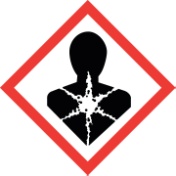 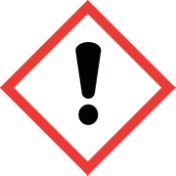 